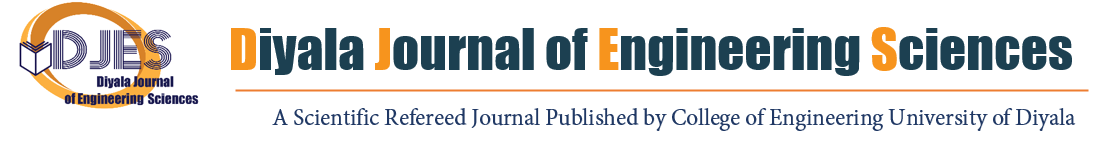 Journal Title:  ___________________________________________________________________ Number of Authors: _______________________________________________________________Title of the Paper: _________________________________________________________________ __________________________________________________________________________________________________________________________________________________________________ Corresponding author’s information (please print): Name: ___________________________________________________________________________ Email Address: ___________________________________________________________________ Address: _________________________________________________________________________ _________________________________________________________________________________ The author/s whose names are listed below herewith certify that they are not involved or affiliated with any organization or entity for political, financial, professional relationships or personal motives in the subject matter, materials used and materials discussed in their manuscript submitted to Diyala Journal of Engineering Sciences.
If the author/s have a corporation, an entity, or an institution which have sponsored their research, please acknowledge those sponsors herewith, stating each of the entities’ names and the type of sponsorship they provided (such as financial aid, laboratories, materials, supervision, …etc): The following authors confirm that all the above information provided herewith are true and corrects. Author/s name/s: Author’s NameSignature Date 1. 2020/ 6/ 252. 2020/ 6/ 283. 4. 5. 